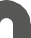 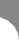 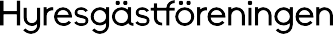 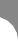 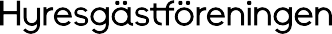 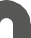 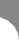 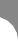 ኣብ መንብሪ ኣባይቲ ዘሎ ዘይማዕርነት ጠጠው ይበል
ብ ኣሽሓት ዝቑጸሩ ዜጋታት ሽወደን ኣብ መንበሪ ኣባይቲ ሕጽረት እናጋጠሞምን፣ ጸገማት ጻዕቒ ሰባት ኣብ ሓደ ቦታን ልዑል ዋጋ መሐደሲ ኣባይቲን ልዑል ናይ ክራይ ዋጋ ሓደሽቲ ኣፓርትመንትታትን እናገጠሙዎም ይርከቡ። ካብ’ዚ ብተወሳኺ መንግስቲ ነቶም ናይ ገዛእ ርእሶም መንበሪ ገዛ ዝውንኑ ሰባት ብ ቢልዮን ዝቑጸር ገንዘብ ኣብ ምሃብ ይርከብ።ኩሉ ሰብ ውሕስናኡ ዝተሓለወ ናይ ገዛእ ርእሱ መንበሪ ገዛ ናይ ምርካብ መሰል ኣለዎ። ኣብ’ዚ ኣብ ኦተመን/ቀውዒ እናካይዶ ናይ መረጻ ውድድር፣ ፖለቲከኛታት ነቲ ኣብ ናይ መንበሪ ኣባይቲ ፖሊሲን ናይ መንበሪ ኣባይቲ ዕዳጋን ዝረኣይ ዘሎ ዘይማዕርነት ጠጠው ከብሉ ንሓትት።ማሕበር ተኻረይቲ ነዞም ዝስዕቡ ሓሳባት የቕርብ፡ብተመጣጣኒ ናይ ክራይ ዋጋ ዝቐርቡ ተወሰኽቲ ኣፓርትመንትታት ክህልዉ።ኣብ ሽወደን፣ ዓብዪ ዝኾነ ናይ መንበሪ ኣባይቲ ሕጽረት ኣሎ፣ እዚ ድማ መናእሰያት ካብ ገዛ ወለዶም ንኸይወጹን፣ ስድራ ቤታት ንኸይህልዉንን እቶም ብዕድመ ዝደፍኡ ዓበይቲ ሰባት ድማ ገዛ ንኸይረኽቡን ዝገበር ዘሎ እዩ። ልክዕ ከም’ቶም 70% ዜጋታት ሽወደን፣ ንሕና እውን ብተመጣጣኒ ዋጋ ዝቐርቡ ተወሰኽቲ ናይ ክራይ ኣፓርትመንትታት ንክህልዉ ንሓትት።-ቀጻልነት ዘለዎ ሕደሳ ገዛ- ንሕደሳ ገዛ ክበሃል ካብ ገዛ ክትወጽእ ምግባር ጠጠው ይበል።እቲ ወናኒ ንብረት ነቲ ገዛኡ ክሕድሶ ክደሊ እንከሎ፣ ኣብ’ዚ ሐዚ ሰዓት ብዙሓት ተኻረይቲ 60 ሚኢታዊ ወይ ካብኡ ንላዕሊ ዝኾነ ውሰኻ ዋጋ ክራይ የጋጥሞም። እዚ ዘይፍትሓዊ እዩ። ዝኾነ ይኹን ተኻራዪ እቲ ዝነብረሉ ገዛ ብዝተሓደሰ ቁጽሪ ብስንኪ ዝመጽእ ዘይምኽኒያታዊ ዝኾነ ናይ ዋጋ ገዛ ኽራይ ውሰኻ ካብ መንበሪኡ ክወጽእ የብሉን።ኣብ መንጎ እቶም ዝተኻረዩን ዝውነኑን መንበሪ ኣባይቲ ማዕርነት ክህሉ ኣለዎ። ሕድሕድ ዓመት፣ መንግስቲ ብመልክዕ ናይ ግብሪ ቅነሳ ብ ቢልዮን ዝቑጸር ገንዘብ ነቶም ናይ ገዛእ ርእሶም ገዛ ዝውንኑ ሰባት ይህብ። እዚ ማለት ሓደ ከም ብሓድሽ ዝተሃንጸ ናይ ክራይ ኣፓርትመንት ካብ’ቲ ብወናኒኡ ዝተትሓዘ ኣፓርትመንት ንላዕሊ በቢወርሑ 2500 SEK ወጻኢ ይሓትት ማለት እዩ። ሐዚ ኣብ መንጎ ዓይነታት መንበሪ ኣባይቲ ማዕርነት ክህሉ ዝጠለበሉ ግዜ እዩ።ኣብ መንብሪ ኣባይቲ ዘሎ ዘይማዕርነት ጠጠው ይበል
ብ ኣሽሓት ዝቑጸሩ ዜጋታት ሽወደን ኣብ መንበሪ ኣባይቲ ሕጽረት እናጋጠሞምን፣ ጸገማት ጻዕቒ ሰባት ኣብ ሓደ ቦታን ልዑል ዋጋ መሐደሲ ኣባይቲን ልዑል ናይ ክራይ ዋጋ ሓደሽቲ ኣፓርትመንትታትን እናገጠሙዎም ይርከቡ። ካብ’ዚ ብተወሳኺ መንግስቲ ነቶም ናይ ገዛእ ርእሶም መንበሪ ገዛ ዝውንኑ ሰባት ብ ቢልዮን ዝቑጸር ገንዘብ ኣብ ምሃብ ይርከብ።ኩሉ ሰብ ውሕስናኡ ዝተሓለወ ናይ ገዛእ ርእሱ መንበሪ ገዛ ናይ ምርካብ መሰል ኣለዎ። ኣብ’ዚ ኣብ ኦተመን/ቀውዒ እናካይዶ ናይ መረጻ ውድድር፣ ፖለቲከኛታት ነቲ ኣብ ናይ መንበሪ ኣባይቲ ፖሊሲን ናይ መንበሪ ኣባይቲ ዕዳጋን ዝረኣይ ዘሎ ዘይማዕርነት ጠጠው ከብሉ ንሓትት።ማሕበር ተኻረይቲ ነዞም ዝስዕቡ ሓሳባት የቕርብ፡ብተመጣጣኒ ናይ ክራይ ዋጋ ዝቐርቡ ተወሰኽቲ ኣፓርትመንትታት ክህልዉ።ኣብ ሽወደን፣ ዓብዪ ዝኾነ ናይ መንበሪ ኣባይቲ ሕጽረት ኣሎ፣ እዚ ድማ መናእሰያት ካብ ገዛ ወለዶም ንኸይወጹን፣ ስድራ ቤታት ንኸይህልዉንን እቶም ብዕድመ ዝደፍኡ ዓበይቲ ሰባት ድማ ገዛ ንኸይረኽቡን ዝገበር ዘሎ እዩ። ልክዕ ከም’ቶም 70% ዜጋታት ሽወደን፣ ንሕና እውን ብተመጣጣኒ ዋጋ ዝቐርቡ ተወሰኽቲ ናይ ክራይ ኣፓርትመንትታት ንክህልዉ ንሓትት።-ቀጻልነት ዘለዎ ሕደሳ ገዛ- ንሕደሳ ገዛ ክበሃል ካብ ገዛ ክትወጽእ ምግባር ጠጠው ይበል።እቲ ወናኒ ንብረት ነቲ ገዛኡ ክሕድሶ ክደሊ እንከሎ፣ ኣብ’ዚ ሐዚ ሰዓት ብዙሓት ተኻረይቲ 60 ሚኢታዊ ወይ ካብኡ ንላዕሊ ዝኾነ ውሰኻ ዋጋ ክራይ የጋጥሞም። እዚ ዘይፍትሓዊ እዩ። ዝኾነ ይኹን ተኻራዪ እቲ ዝነብረሉ ገዛ ብዝተሓደሰ ቁጽሪ ብስንኪ ዝመጽእ ዘይምኽኒያታዊ ዝኾነ ናይ ዋጋ ገዛ ኽራይ ውሰኻ ካብ መንበሪኡ ክወጽእ የብሉን።ኣብ መንጎ እቶም ዝተኻረዩን ዝውነኑን መንበሪ ኣባይቲ ማዕርነት ክህሉ ኣለዎ። ሕድሕድ ዓመት፣ መንግስቲ ብመልክዕ ናይ ግብሪ ቅነሳ ብ ቢልዮን ዝቑጸር ገንዘብ ነቶም ናይ ገዛእ ርእሶም ገዛ ዝውንኑ ሰባት ይህብ። እዚ ማለት ሓደ ከም ብሓድሽ ዝተሃንጸ ናይ ክራይ ኣፓርትመንት ካብ’ቲ ብወናኒኡ ዝተትሓዘ ኣፓርትመንት ንላዕሊ በቢወርሑ 2500 SEK ወጻኢ ይሓትት ማለት እዩ። ሐዚ ኣብ መንጎ ዓይነታት መንበሪ ኣባይቲ ማዕርነት ክህሉ ዝጠለበሉ ግዜ እዩ።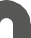 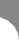 ቅድሚ ናይ መንበሪ ኣባይቲ ዘይማዕርነት ናይ ክራይ ውሕስና ምረጽእንታይ ክትገብር ትኽእል?ኣብ’ቲ ኣብ መስከረም 11 ዝግበር መረጻ ድምጽኻ ሃብ። ናብ hyresgastforeningen.se፣ ብምኻድ፣ ን ጉዳያት መንበሪ ኣባይቲ ብዝምልከት ፖለቲከኛታት ዘለዎም መርገጺ ክትፈልጥ ትኽእል ኢኻ። ሕቶታትካ ናብ’ቶም ፖለቲከኛታት ኣቕርብ ድምጽኻ ክስማዕ ድማ ግበር።ኣባል ማሕበር ተኻረይቲ ኩን። ኣብ’ቶም ፖለቲከኛታትን ናይ ፖሊሲ መዳለውቲን ዲፕሎማሲያዊ ጽዕንቶ ብምሕዳር ኣብ ናይ መንበሪ ኣባይቲ ዘሎ ዘይማዕርነት ጠጠው ክብል ንሰርሕ። ከም መጠን ኣባል፣ ኣብ ኩነታት መንበሪ ገዛኻ ለውጢ ንምምጻእን ብዛዕባ ከም መጠን ሓደ ተኻራዪ ዘለካ መሰላት ንምፍላጥን ዘኽእል ሓገዝ ክትረክብ ትኽእል ኢኻ።ኣብ’ቲ ጎስጓስ ተሳተፍ። ብዙሓት ኮይንና ፖለቲከኛታት ነቲ ኣብ ናይ መንበሪ ኣባይቲ ዘሎ ዘይማዕርነት ጠጠው ንኸብሉ ብዝሓተትናዮም ቁጽሪ፣ ናይ ምዕዋት ዕድልና ዝዓበየ ይኸውን። ኣብ’ቲ ጎስጓስ ተሳታፊ ንምዃን ድልየት ኣብ ዝህልወካ ነቶም ኣብ ከባቢኻ ዝርከብ ማሕበር/ክልል አዘራርብ ካብ’ዚ ብተወሳኺ ኣብ ማሕበራዊ ሚድያ እውን ተኸታተሉና።.ተወሳኺ ኣብ 
hyresgastforeningen.se.ቅድሚ ናይ መንበሪ ኣባይቲ ዘይማዕርነት ናይ ክራይ ውሕስና ምረጽእንታይ ክትገብር ትኽእል?ኣብ’ቲ ኣብ መስከረም 11 ዝግበር መረጻ ድምጽኻ ሃብ። ናብ hyresgastforeningen.se፣ ብምኻድ፣ ን ጉዳያት መንበሪ ኣባይቲ ብዝምልከት ፖለቲከኛታት ዘለዎም መርገጺ ክትፈልጥ ትኽእል ኢኻ። ሕቶታትካ ናብ’ቶም ፖለቲከኛታት ኣቕርብ ድምጽኻ ክስማዕ ድማ ግበር።ኣባል ማሕበር ተኻረይቲ ኩን። ኣብ’ቶም ፖለቲከኛታትን ናይ ፖሊሲ መዳለውቲን ዲፕሎማሲያዊ ጽዕንቶ ብምሕዳር ኣብ ናይ መንበሪ ኣባይቲ ዘሎ ዘይማዕርነት ጠጠው ክብል ንሰርሕ። ከም መጠን ኣባል፣ ኣብ ኩነታት መንበሪ ገዛኻ ለውጢ ንምምጻእን ብዛዕባ ከም መጠን ሓደ ተኻራዪ ዘለካ መሰላት ንምፍላጥን ዘኽእል ሓገዝ ክትረክብ ትኽእል ኢኻ።ኣብ’ቲ ጎስጓስ ተሳተፍ። ብዙሓት ኮይንና ፖለቲከኛታት ነቲ ኣብ ናይ መንበሪ ኣባይቲ ዘሎ ዘይማዕርነት ጠጠው ንኸብሉ ብዝሓተትናዮም ቁጽሪ፣ ናይ ምዕዋት ዕድልና ዝዓበየ ይኸውን። ኣብ’ቲ ጎስጓስ ተሳታፊ ንምዃን ድልየት ኣብ ዝህልወካ ነቶም ኣብ ከባቢኻ ዝርከብ ማሕበር/ክልል አዘራርብ ካብ’ዚ ብተወሳኺ ኣብ ማሕበራዊ ሚድያ እውን ተኸታተሉና።.ተወሳኺ ኣብ 
hyresgastforeningen.se.